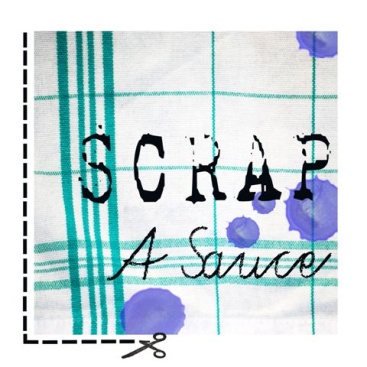 BULLETIN D’ADHESIONDu 1er septembre 2023 au 1er septembre 202410 €DateNOM :PRENOM :ADRESSE :TEL . :							PORTABLE : E-MAIL : Adhésion 2021/2022/2023 :		 OUI 				NONAVANTAGES :10 € de remise sur le prix de la crop annuelle « Le printemps du Scrap 2024 » 5  € de remise sur les autres ateliersA  nous retourner à :SCRAP à Sauce   600 chemin de Simourre 31370 RIEUMESTél : 06.88.22.53.74La page Facebook : Scrap à SauceSignature